                                 ДРУЗЬЯ!                                 Предлагаем вам посетить:                 INTERNATIONAL DANCE SPORT ASSOCIATION                        BELARUSIAN DANCE FEDERATION                 MINSK CITY FEDERATION OF SPORT DANCE                                     14-15 Февраля 2015 года            INTERNATIONAL   DANCE CHAMPIONSHIPS – 2015                                                                 ПРОГРАММА ПОЕЗДКИ:Доставка  двухэтажным комфортабельным автобусом  евро-класса  12.02.15        –           ВЫЕЗД ИЗ  КИЕВА от  Ж/Д  ВОКЗАЛА13.02.15       –            ПРИБЫТИЕ В МИНСК ОТЕЛЬ «Арена»***14-15.02.15    -          ТУРНИР  «BELARUSIAN DANCE CHAMPIONSHIPS »16.02.15         -           ВЫЕЗД ИЗ ОТЕЛЯ17.02.15         -           ПРИЫТИЕ  В КИЕВ на  Ж/Д  ВОКЗАЛ СТОИМОСТЬ ПОЕЗДКИ: ≈ 150 евроВ СТОИМОСТЬ ВХОДИТ:ТРАНСПОРТ  КИЕВ – МИНСК– КИЕВПРОЖИВАНИЕ 3  СУТОК В ГОСТИНИЦЕ «Арена»***  (завтрак,  шведский стол)ОКОНЧАТЕЛЬНЫЙ СРОК ЗАЯВКИ ДО  25.01.2015Программа поездки:Выезд из  Киева 12.02.2015 Ориентировочное прибытие в г. Минск  – 13.02.2015. размещение в отеле «Арена»***В Вашем распоряжении целый день отдыха – экскурсия по г. Минску14-15.02.2015 – (завтрак) участие в соревнованиях. 16.02.2015 выезд из отеля17.03.2015 прибытие в КиевДля руководителей клуба предложение, от которого сложно отказаться!С Уважением Давид  Буртов    Контактные телефоны:            Телефоны:  Моб.  067 480 33 64    0937934670             E-Mail:                   burtov@ukr.net 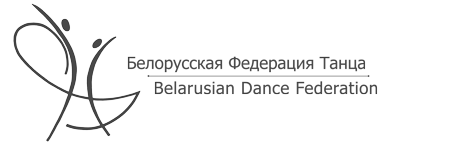 INTERNATIONAL DANCE SPORT ASSOCIATIONBELARUSIAN DANCE FEDERATIONMINSK CITY FEDERATION OF SPORT DANCEIDSA World Professional 10 Dance ChampionshipIDSA World Cup Professional StandardIDSA World Cup Youth 2 Standard, LatinDate:       14-15 February 2015Place:      Universal gym   "Chizhovka - Arena"Address: Tashkentskaia srt., 19, Minsk, Belarus Adjudicators: Poland, Italy, Hong Kong, Israel, Moldova, Russia, Ukraine, Holland, USA,  South Korea, Belarus, Romania,Starting fee: Per couple for one program: for all groups– 400 000 BYR                                                               for dance school – 300 000 BYRTickets:                                            foreach department – 70 000 BYR                                                                         at the table – 200 000 BYR Prize money: IDSA World Professional Championship 10 dances:1-12 placesIDSA World Cup Professional Standard: 1-6 placesRules: WDC Rules must be applied Registration: Registration in all age groups is made according to the                       date of birth.Official Hotel: http://hotelarena.by  (the special price for dancers)Entry: Please send your entry no later than – 8 February 2015            Tto http://eform.byVisa invitations: minskfederation@gmail.com,  FAX: +375 -17-2851100All information: www.bdf.by,  www.sigmadance.byP R O G R A M                                                          14 February 20151 part 10.002 part 13.003 part 16.004 part 19.0015 February 2015 1 part 10.002 part 13.003 part 16.004 part 19.00Beginer МТС (under 10)N-3W,Ch,JBeginer МТС (under 12)N-3W,Ch,JJunior 1 (under 14)Е-4St+La (W,Q,Ch,J)Junior 2 (under 16)DLa(Ch,S,R,J)Adult + Youth (16 and older)Е+DLa(Ch,S,R,J)Juvenile 2 (under 12)E-4St+La(W,Q,Ch,J)Junior 1 (under 14)DSt (W,T,F,Q)Junior 2 (under 16)CLaAdult +Youth (16 and older)CLaJuvenile 2+1 (under 12)OPENSt (W,T, F,Q)Junior 1 (under 14)OPENStJunior 2 IDSA (under 16)OPENLaYouth IDSA World Cup (under 21)OPENStDance school (under 10)W,CHJunior 1 (under 14)OPENSt finalJunior 2 (under 16)OPENLa finalYouth IDSA World Cup (under 21)OPENSt finalIDSA World Professional ChampionshipOPEN10 dancesSenior (over 35)OPENStJuvenile 2 (under 12)Е-6St+La(W,T,Q,Ch,R,J)Junior 1 (under 14)Е-6St+La (W,T,Q,Ch,R,J)Junior 2 (under 16)ESt (W,T,Q)Junior 2 (under 16)DSt (W,T,F,Q)Junior 1(under 14)DLa (Ch,S,R,J)Junior 2 (under 16)ELa (Ch,R,J)Junior 2 (under 16)СStAdult + Youth (16 and older)Е+DSt (W,T,F,Q)Adult + Youth (16 and older)CStJuvenile 1 (under 10)Е-4St+La (W,Q,Ch,J)Juvenile 2+1 (under 12)OPENLa(Ch,S,R,J)Junior 1 (under 14)OPENLaJunior 2 (under 16)OPENStYouth IDSA World Cup (under 21)OPENLaDance school (under 8)W,CHJunior 1 (under 14)OPENLa finalJunior 2 (under 16)OPENSt finalYouth IDSA World Cup (under 21)OPENLa finalIDSA World Cup ProfessionalOPENStSenior (over 35)OPENLa